Offene Aufgabe
Magisches Viereck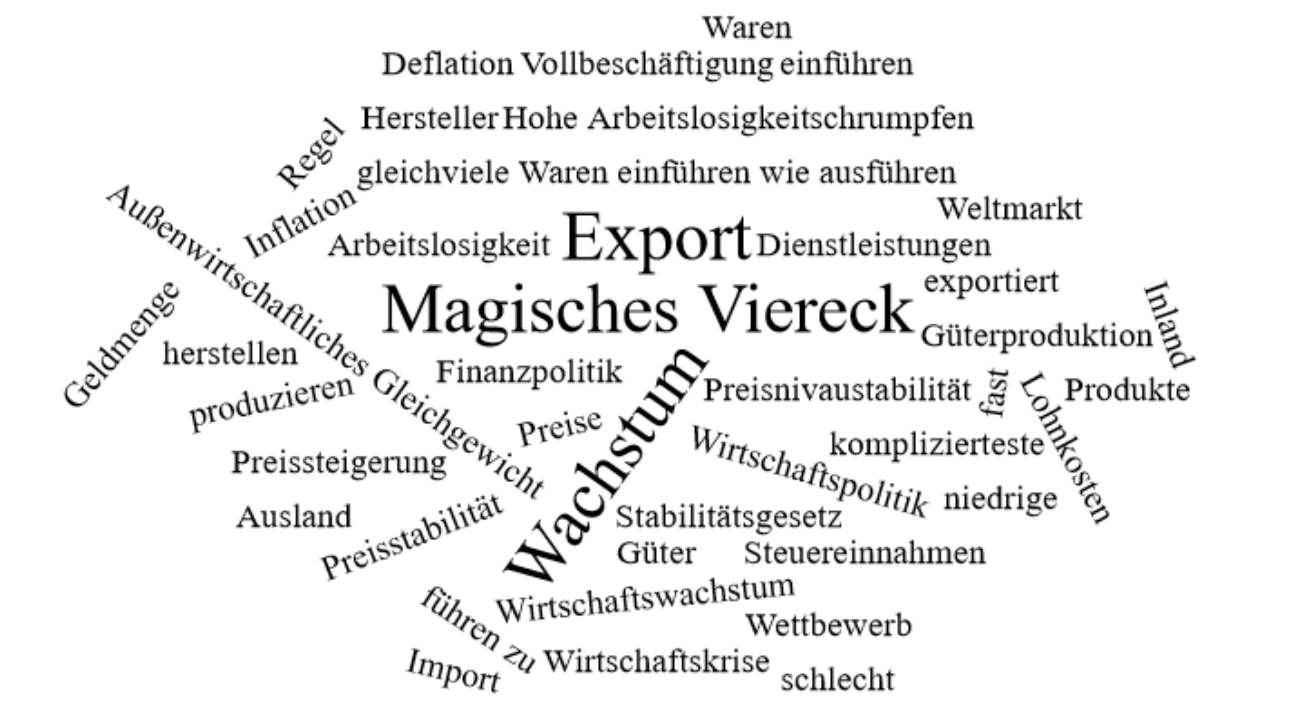 Bitte erstellen Sie anhand der Wortwolke einen Text über „Magisches Viereck“.